ПРОЕКТ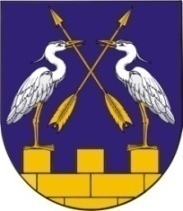 КОКШАЙСКАЯ СЕЛЬСКАЯ       МАРИЙ ЭЛ РЕСПУБЛИКЫСЕ         АДМИНИСТРАЦИЯ  ЗВЕНИГОВО МУНИЦИПАЛ                                            ЗВЕНИГОВСКОГО       РАЙОНЫН КОКШАЙСК           МУНИЦИПАЛЬНОГО РАЙОНА ЯЛ КУНДЕМ          РЕСПУБЛИКИ МАРИЙ ЭЛ АДМИНИСТРАЦИЙЖЕ                      ПОСТАНОВЛЕНИЕ 			                           ПУНЧАЛот ____________ 2020 г. № _______« О согласовании  вопроса по отклонению от предельных параметров разрешенного строительства в д.Семеновка »   Руководствуясь  ст.28  Федерального закона от 06.10.2003г.    № 131-ФЗ «Об общих принципах организации местного самоуправления в Российской Федерации», статьей 17 Устава Кокшайской сельской администрации Звениговского муниципального района Республики Марий Эл, решения Собрания депутатов МО «Кокшайское сельское поселение» №176 от 11.03.2013г. «Об утверждении Правил землепользования  и застройки муниципального образования «Кокшайское сельское поселение»  Звениговского муниципального района Республики Марий Эл» (в редакции от 13.11.2015    №79,  от 20.10.2017 №168,  от 22.12.2017  №177), протоколом публичных слушаний от   «___»_____2020 года,  Кокшайская сельская администрация П О С Т А Н О В Л Я Е Т :Согласовать   отклонение   от    предельных   параметров  разрешенного строительства объекта  капитального строительства  в части отступов  зданий от границ земельного участка с кадастровым номером  12:14:6801001:172,  расположенного по адресу: Местоположение установлено относительно ориентира, расположенного в границах  участка. Ориентир жилой дом. Почтовый адрес ориентира Республика  Марий Эл, Звениговский район,  д.Семеновка,  ул.Селиванова, д.12  до  0м. с  северо-восточной стороны участка до  0 м.2. Специалисту Кокшайской сельской администрации Бондарец Т.Н.  руководствоваться  данным постановлением при  подготовке и  выдаче  разрешительной документации на строительство.    3. Контроль  за исполнением настоящего постановления возложить на специалиста Кокшайской сельской администрации Звениговского муниципального района Республики Марий Эл  Бондарец Т.Н.Глава  администрации                                                        Николаев П.Н.